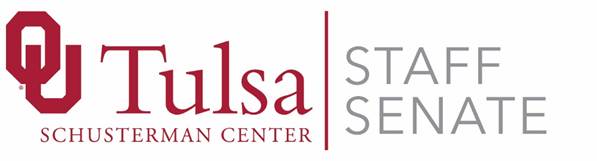 January 8, 2019
Meeting Minutes
Meeting Type: RegularCall to Order: Completed by Angie Childers at 8:30 am
Attendees: Braden Beller, Mitch Braden, Khanh Luong, Lisa Eshenour, Susie Elliott, Juli Mize, September Boles, Brittany Cole, Avery Marshall, Kerri Thomas, Angie ChildersQuorum confirmedApproval of Minutes Motion of approval for Dec. 2018 minutes—Susie ElliottSeconded motion of approval of Dec. 2018 minutes—Avery MarshallDecember 2018 minutes are approved. Treasurer’s Report: Khanh LuongTotal Ending Fund Balance for all Accounts: $12,716.36Dean’s office’s Staff Senate support ($3,750.00) was added. We were also give $2500.00 in additional funding. Committee Reports MeritNothing to report on this committee. Membership & Policy ReviewNothing to report on this committee. CommunicationsNothing to report on this committee. Staff Week and Activities (SWAC)Braden Beller has been voted in as the new SWAC Co-Chair. Hot Cocoa BarThurs., 1/24/19, 3-4 PM at Schusterman in the Faculty/Staff Lounge. First cup of cocoa is free; 2nd cup is $1.00. Email reminders of the event has been sent. SWAC is requesting volunteers for individuals needed to make hot cocoa. Current volunteers include Lisa Eshenour, Braden Beller, Mitch Braden, Brittany Cole, and Avery Marshall. If you on anyone in your department who would like to donate and participate in the hot cocoa bar, please notify Brittany. Valentine’s Day—chocolate-dipped pretzel rods. There will be a vegan option as well. SWAC members and volunteers will be putting together the treats on Wed., Feb. 13 at 10 AM, Schusterman in the Operations Kitchen. On Thurs., Feb. 14, volunteers will meet in SAC 2C19 (HR conference room, main building, 2nd floor) at 9 AM to deliver the treats. Staff WeekMon., April 22 – Fri., April 26, 2019OU-Tulsa Staff Senate is having a contest. We are requesting submissions for t-shirt designs for Staff Week. The designs will also set the theme of the week. The due date for design submissions is March 3; email to TulsaStaffSenate@ouhsc.edu. The winner will receive a free t-shirt and special recognition at the awards ceremony. Staff Week events: Monday will be the kickoff cookout. Wednesday will be half-priced drinks at Bill & Ruth’s at Schusterman. For offsite locations we are thinking of doing soda drinks or flavored water drinks. Other events will be based on the theme. Marketing and FundraisingLisa Eshenour is working on requesting donations for Staff Senate events. Police Advisory CouncilNothing to report on this committee. Sustainability CommitteeNew recycling program on Schusterman campus, starting the beginning of 2019. New BusinessEquity Coalition—Avery MarshallDr. Johnny Poolaw, OU’s Acting Tribal Liaison Officer will be speaking on campus. Wed., Jan. 9, at the Learning Center, Room 145 (9-10 AM for faculty and staff; 10-11 AM for students).Avery created climate survey, which will be sent out in February. Avery would like to get the Staff Senate members to take it before the initial distribution. Avery would like to send the survey out to students and Staff Senate members for review and get opinions on it. Round Robin discussionKhahn had a suggestion about a fundraising idea combined with student affairs: a bachelor/bachelorette auction at OU-Tulsa. The concept may not work for Staff Senate, but ideas were thrown around regarding possibly auctioning off a lunch/lunch-and-learn with President Schumann or another upper-level administrative leader.  Next Meeting: Tuesday, Feb. 12, 2019 at Schusterman, Room 2C33Adjournment—9:15 AMRespectfully Submitted--September Boles, Secretary